Муниципальное бюджетное дошкольное образовательное учреждение детский сад №77 комбинированного видаКонспект занятия-развлечения «Широкая Масленица»(для воспитанников 2-ой младшей группы)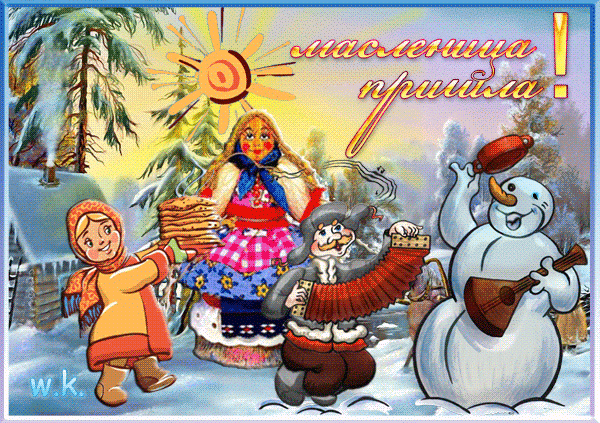 ПодготовленВоспитателем 1 кв.кат.Барышевой С.М.г. Одинцово, 2018г.Цель – повышение интереса детей к традициям русского народа.Задачи:Продолжать знакомить с русским народным праздником – Масленицей;Знакомить с русскими народными играми, учить детей в них играть, соблюдая правила;Воздействовать на положительный эмоциональный настрой, используя русскую народную музыку.Предварительная работа: знакомство с русским народным фольклором, беседы о Масленице, рассматривание иллюстраций и картин с изображением народных гуляний, прослушивание русских народных песен и мелодий, работа с родителями (подготовка к чаепитию с блинами).Оборудование: аудиозаписи «Как на Масленой неделе», костюмы, атрибуты и материалы для игр (дуга с лентами, обруч с платками, платок, колокольчик), соломенная кукла Масленица. Ход занятияВедущая: Здравствуйте, гости дорогие! Собрались мы сегодня порадоваться да позабавиться! Зиму проводить да весну встретить! Масленица пришла!Масленица – весёлый народный праздник, который появился очень давно, но так полюбился людям, что его празднуют до сих пор. Масленица приходится на конец февраля – начало марта и длиться целую неделю. Каждый день этой недели имеет своё значение и название. Давайте вспомним с вами, что мы знаем про этот праздник.Беседа-викторина:Что провожает Масленица? (Зиму)Приход чего празднуют на Масленицу? (Приход весны)Что является главными предметами этого праздника? (Блины, чучело)Что люди делают на Масленицу? (Гуляют, веселятся, катаются с гор и на санях, водят хороводы, ходят друг к другу в гости, пекут и едят блины)На что похож блин? (На солнышко – признак долгожданной весны)Ведущая: Правильно, ребята! «Масленицей» этот праздник называется потому, что на этой неделе мясо уже не ели (в преддверии великого поста), а масло и другие молочные продукты ещё можно было есть.Семь дней продолжается Масленичная неделя, и всю неделю пекутся вкусные блины, ведь они так похожи на солнышко, которому радуются все люди, уставшие от холода и снега за долгую зиму. Давайте и мы с вами сейчас вместе весело попляшем.Хоровод (под рус. нар. мелодию «Вертушки»)Движения: сначала парами идём по кругу, а раз – прижались щёчками и пошли, на 2 – покружились, на 3 – поменялись парами и идём по кругу, повторить 1-3, в конце на 4 – обнялись.Ведущая: вот как весело сплясали, а теперь стихи прочтём!1 ребёнок: Этот праздник к нам идёт раннею весною!                  Сколько радостей несёт он всегда с собою!2 ребёнок: Ледяные горы ждут, и снежок сверкает.                  Санки с горок вниз несут, смех не умолкает!Ведущая: да, смех не умолкает, веселятся все: и взрослые, и дети. Катаются на санках, песни поют, играют в весёлые игры. Я вам тоже предлагаю поиграть.Игра с колокольчиком «Перезвон»Играющие встают в круг, считалкой выбирается водящий:Едет Масленица дорогая,Наша гостьюшка годовая,Да на саночках расписных,Да на кониках вороных,Живёт Масленица семь деньков,Оставайся семь годков.В середину круга встают двое: один с колокольчиком, другому завязывают глаза платком. Участник с завязанными глазами должен по звуку найти и поймать участника с колокольчиком. После того как поймал, участники меняются местами.Ведущая: Ребята, а кто из вас знает заклички? Давайте покличем Весну?1 ребёнок: Жаворонки,  жавороночки! Прилетите к нам, принесите лето тёплое, унесите от нас зиму холодную!2 ребёнок: Весна, весна красна! Приди, Весна, с радостью!3 ребёнок: Весна! Весна красна! Тёпло солнышко! Приди скорей, согрей детей!Ведущая: А сумеете ли вы мои скороговорки повторить?«Масленица – семикова племянница»,«Какова Маланья, таковы у нее и оладьи»,«Евсей, Евсей, муку просей»,«Иван – болван молоко болтал, болтал, да не выболтал».Дети повторяют по очереди.Ведущая: Молодцы, ребятки! А кто нам частушки про Масленицу исполнит?1 ребёнок: Символ солнца – златой блин!                  Съешь ещё, ещё один!                  Блинов наедайся, солнцем наполняйся!2 ребёнок: Ой, блин-блинок! Золотая корочка!                  Веселимся мы, катаемся с горочки!3 ребёнок: Как на масленой неделе из печи блины летели!                  С пылу, с жару, из печи, все румяны, горячи!4 ребёнок: В небе солнышко встаёт, в хоровод нас всех зовёт!                  Веселиться, петь, плясать – весну красную встречать!Ведущая: Приглашаю вас всех в хоровод!Пляска-хоровод с обручем и платками «Карусель» под мелодию «Прощай, Масленица». Движения: дети, держась за платки, привязанные к обручу, идут под музыку по кругу – сначала в одном направлении, потом в другом. 1 круг – свободной рукой машем Масленице, 2 круг – рука на плече соседа, 3 круг – рука на поясе. Повторить 2 раза. В конце хоровод расцепляем и проходим, как ручеёк, под аркой с разноцветными лентами.Ведущая: на Масленицу наши мамы и бабушка пекут вкусные блины. У Масленицы герой один – круглый и вкусный, а зовут его …(дети хором БЛИН)Песня-танец «Мы давно блинов не ели»Дети встают в круг, подпевают ведущей и повторяют за ней движения.Ведущая: Последний день Масленицы называют еще «Прощеным воскресеньем». Заканчиваются гулянья, разводят костры, чтобы растопить лед, холод прогнать, сжигают чучело Масленицы, прогоняя зиму. А «прощеным» его называют, потому что в этот день все друг у друга просят прощения за ошибки и невольные обиды. Давайте и мы поклонимся друг другу и скажем «Прости». А теперь пора и настоящих масленичных блиночков попробовать. Тщательно вымойте руки и принимайтесь за угощения.Как на масленой неделеИз печи блины летели!С пылу, с жару, из печи,Все румяны, горячи!Масленица, угощай!Всем блиночков подавай.С пылу, с жару – разбирайте!Похвалить не забывайте!Приятного аппетита!Чаепитие с блинами (сопровождается прослушиванием русской народной музыки – сборник «Как на масленой неделе»)